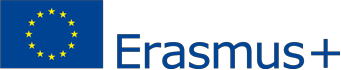 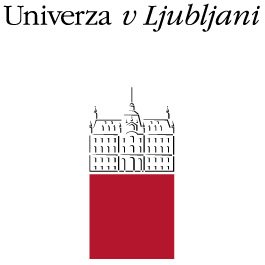 RAZPIS ZA SOFINANCIRANJE MOBILNOSTI OSEBJA ZA NAMEN POUČEVANJA (IN USPOSABLJANJA) NA VISOKOŠOLSKIH PARTNERSKIH INSTITUCIJAH V TUJINI  V OKVIRU PROGRAMA ERASMUS+ ZA ŠTUDIJSKO LETO 2019-2020/rok prijave je 28.junij 2019 oziroma po tem roku do porabe sredstev/UvodnoNa podlagi odobrenih sredstev Evropske komisije je Univerza v Ljubljani podpisala sporazum s Centrom RS za mobilnost in evropske programe izobraževanja in usposabljanja (CMEPIUS), v okviru katerega objavlja Razpis za sofinanciranje mobilnosti učnega osebja (tako za izvedbo predavanj učnega osebja Univerze v Ljubljani v tujini, kakor tudi za zaposlene iz tujih podjetij, ki jih članice Univerze v Ljubljani povabijo, da pri njih opravljajo pedagoško dejavnost). Mobilnost osebja za namen poučevanja (Erasmus+ STA)/ in usposabljanja (»Staff mobility for teaching / and training«) v okviru programa Erasmus+ med programskimi državami (KA103) se nanaša na mobilnost učnega osebja visokošolskih institucij z namenom izvajanja pedagoških obveznosti / in usposabljanja na instituciji gostiteljici v tujini.Programske države, ki sodelujejo v programu Erasmus+ mobilnosti med programskimi državami, so članice Evropske unije, Islandija, Lihtenštajn, Norveška, Turčija, Republika Severna Makedonija in Srbija.Partnerske visokošolske institucije so institucije iz katerekoli programske države, ki so nosilke ECHE listine in s katerimi ima Univerza v Ljubljani podpisan Erasmus+ medinstitucionalni sporazum za mobilnost pedagoškega osebja z namenom poučevanja (in usposabljanja).V okviru tega razpisa je mogoče odobriti Erasmus+  sofinanciranje za:mobilnosti pedagoškega osebja Univerze v Ljubljani, da na partnerski instituciji v programski državi izvede mobilnost z namenom poučevanja;mobilnosti pedagoškega osebja Univerze v Ljubljani, da na partnerski instituciji v programski državi izvede mobilnost z namenom poučevanja v kombinaciji z aktivnostjo usposabljanja med istim obdobjem v tujini;mobilnosti zaposlenih iz javnih ali zasebnih organizacij iz programskih držav, ki so aktivni na trgu dela ali področju izobraževanja, usposabljanja in mladine (npr. javno ali zasebno, malo, srednje ali veliko podjetje; raziskovalni inštituti; šola, zavod ali center za izobraževanje na katerikoli ravni…), ki jih članice Univerze v Ljubljani povabijo z namenom opravljanja pedagoške dejavnosti.Cilji tovrstne mobilnosti so:izboljšanje kompetenc, ki so povezane s strokovnimi profili; širše razumevanje praks, politik in sistemov, na področju izobraževanja in usposabljanja okrepljene zmogljivosti za uvedbo sprememb glede posodobitev in mednarodenga sodelovanja v izobraževalnih organizacijah;izboljšanje kakovosti dela in aktivnosti v korist študentov;okrepljena podpora in spodbujanje dejavnosti mobilnosti za študente;večje možnosti za strokovni in poklicni razvoj;izboljšanje znanja tujih jezikov; povečanje motivacije in zadovoljstva pri vsakdanjem delu.Organizacija gostiteljica se mora strinjati s programom nalog, ki ga bo opravljal gostujoči učitelj, kar potrdi s podpisom Sporazuma za mobilnost osebja z namenom poučevanja /in usposabljanja ( Staff Mobility Agreement for Teaching/and Training) pred začetkom obdobja mobilnosti. Upravičeni prijavitelji in osnovni pogoji, ki jih morajo prijavitelji izpolnjevatiPrijavitelj mora izvajati mobilnost v sodelujoči programski državi, ki ni država organizacije pošiljateljice ali država stalnega prebivališča prijavitelja.Prijavitelj na ta razpis je lahko:zaposleni na Univerzi v Ljubljani (v delovnem razmerju, ki ustreza Zakonu o delovnih razmerjih − zaposleni za določen/nedoločen čas, polno ali delno). Če je udeleženec hkrati v delovnem razmerju na drugem visokošolskem zavodu oziroma višji strokovni šoli mora predložiti potrdilo tega zavoda oz. šole, da za isto mobilnost ni prejel sofinanciranja drugega delodajalca.zaposleni iz javnih ali zasebnih organizacij iz programskih držav, pri čemer mora biti državljan programskih držav ali državljan druge države, ki je zaposlen in živi v programski državi.prednost pri izboru imajo zaposleni, ki se prijavijo na Erasmus+ mobilnost prvič.Prijavitelj gre lahko na mobilnost na katerokoli visokošolsko institucijo v programski državi, ki je nosilka ECHE listine in s katero je sklenjen Erasmus+ medinstitucionalni sporazum, pri čemer mora upoštevati, da je medinstitucionalni sporazum sklenjen za ustrezno študijsko leto in študijsko področje (academic field); izjema so vabljeni predavatelji iz javnih ali zasebnih organizacij iz programskih držav. Erasmus koordinatorji na članicah imajo podatke, s katerimi tujimi institucijami v tujini je podpisan ustrezen Erasmus+ medinstitucionalni sporazum. Trajanje posamezne mobilnostiNa razpis je mogoče prijaviti mobilnosti, ki bodo izvedene od 1.6.2019 do najkasneje 30.9.2020. Dotacija se ne sme dodeliti  za aktivnosti, ki so se že končale v času oddaje vloge za dotacijo in za katere ni bila izdana pogodba o Erasmus+ financiranju pred zaključkom mobilnosti.Mobilnost zaposlenih mora trajati najmanj 2 delovna dneva in največ 2 meseca, v kar ni zajet čas potovanja. Dnevom mobilnosti se lahko doda največ en dan za pot pred prvim dnem aktivnosti v tujini in/ali en dan za pot po zadnjem dnevu aktivnosti.V primeru izvedbe mobilnosti z namenom poučevanja mora poučevanje zajemati vsaj 8 ur poučevanja na teden (ali za katerokoli krajše obdobje bivanja).  Če aktivnost poučevanja poteka v kombinaciji z aktivnostjo usposabljanja med istim obdobjem v tujini, se omejitev zmanjša na 4 ure poučevanja na teden (ali kakršnokoli krajše obdobje obiska). Za vabljeno osebje iz podjetij ni določeno najmanjše število ur poučevanja.Če mobilnost traja dlje od enega tedna, mora biti minimalno število ur poučevanja sorazmerno s trajanjem mobilnosti v tistem tednu.Erasmus+ finančna dotacija za mobilnost osebja z namenom poučevanjaErasmus+ STA finančna dotacija je namenjena kritju potnih stroškov in stroškov bivanja v tujini.Najvišji znesek  dotacije predstavlja vsoto dotacije za bivanje in dotacije za pot. V skladu s slovensko zakonodajo se prijavitelju izplača dotacija v višini dejanskih stroškov, skladno z obračunanim potnim nalogom.V letu 2019/20 se najvišje število dni, za katere se lahko dodeli Erasmus+ STA finančna dotacija omeji na največ 6 dni ( ki lahko vključujejo do največ 2 dni za pot).Tabela: Najvišji zneski  Erasmus+ dotacije  za bivanje glede na državo mobilnosti;Pri izračunu (najvišje)dotacije za pot se uporabi kalkulator razdalj ( zračna linija), ki je dostopen na povezavi: http://ec.europa.eu/programmes/erasmus-plus/tools/distance_en.htm. Našin prevoza ne vpliva na izračun. Za končni izračun se upošteva dejanski strošek (razviden iz finančne dokumentacije) do višine najvišjega zneska.Tabela: Izračun dotacije za pot na udeleženca glede na oddaljenost (po kalkulatorju Erasmus) gostujoče institucije. V izračunu se za kraj odhoda upošteva sedež UL; LjubljanaUpravičeni stroški so:Dotacija za bivanje: dnevnice, namestitev, lokalni prevoz in zdravstveno zavarovanje za tujino.Dotacija za pot: javni prevoz ali prevoz z osebnim avtomobilom od kraja bivanja do destinacije mobilnosti na dan prihoda in odhoda. Postopek prijaveZaposleni oddajo  Prijavo za ERASMUS+ STA  2019/20 na svoji matični članici (priloga 1).NA MEDICINSKI FAKULTETI UL KANDIDATI SVOJO PRIJAVO POSREDUJEJO V MEDNARODNO PISARNO UL MF: mag. Jerneja Čelofiga (jerneja.celofiga@mf.uni-lj.si) DO NAJKASNEJE 21. 6. 2019.Zbir potrjenih prijav morajo članice poslati najkasneje do 28. junija 2019 po pošti na naslov: Univerza v LjubljaniUniverzitetna služba za mednarodno sodelovanjeKongresni trg 121000 Ljubljanas pripisom »PRIJAVA NA RAZPIS ERASMUS+ STA ZA ŠTUDIJSKO LETO 2019-2020«.in v elektronski obliki (zbirna tabela) na naslov: urska.ravnik@uni-lj.siPosameznik lahko na podlagi tega razpisa zaprosi le za eno ERASMUS+ finančno dotacijo v študijskem letu 2019-20 (STA ali STT). Vsaka mobilnost je upravičena do dodelitve zgolj ene dotacije iz proračuna EU. Dotacija ne sme biti namenjena ali uporabljena za ustvarjanje dobička za prejemnika. Finančni transferji morajo biti transparentni, sledljivi in dokazljivi.Dovoljena je mobilnost visokošolskega osebja, ki za obdobje mobilnosti ne prejme dotacije EU (zero-grant), pri čemer pa lahko izkoristi prednosti programa ERASMUS+.Osebe s posebnimi potrebami lahko zaprosijo za sofinanciranje dodatnih stroškov, ki bi utegnili nastati v času mobilnosti. Način razporejanja sredstevUniverzitetna služba za mednarodno sodelovanje Univerze v Ljubljani bo sprejemala prijave članic do 28. junija 2019. V kolikor do tega roka ne bomo prejeli zadostnega števila vlog, bo razpis odprt do zapolnitve prostih mest oziroma do porabe razpoložljivih sredstev. O izboru bodo prijavitelji (po elektronski pošti) obveščeni s sklepom, ki ga bo izdala Univerzitetna služba za mednarodno sodelovanje  do 5. julija 2019, oziroma v 30 dneh po prejemu prijave (v primeru podaljšanja trajanja razpisa).V kolikor bo na razpis do 28. junija 2019 prispelo več prijav, kot je prostih mest oziroma razpoložljivih sredstev, bodo imeli pri izbiri prednost prijavitelji po naslednjem vrstnem redu prioritet (najprej se bo upošteval kriterij, naveden pod točko 1; če bo več prijav, se bo upošteval kriterij pod točko 2, itn.):1.) prijavitelji, ki se za sodelovanje prijavljajo prvič,2.) prijavitelji, ki Erasmus+ (STA ali STT) mobilnosti niso izvedli v okviru razpisa Erasmus+ STA/STT za študijsko leto 2018/19,3.) prijavitelji s članice, s strani katere smo prejeli manj prijav na razpis.Če bo na razpis do  28. junija 2019  prispelo manj prijav kot je prostih mest oziroma razpoložljivih sredstev, bo razpis odprt do zapolnitve mest oziroma porabe sredstev. Te (naknadne) vloge se bodo obravnavale primarno glede na datum prejema prijave oziroma v primeru enakovrednih vlog z enakim časom prejema glede na zgoraj navedene kriterije. Po navedenih kriterijih izbor opravi Univerzitetna služba za mednarodno sodelovanje UL.Izbrani kandidati bodo imeli možnost zaprositi za Erasmus+ finančno dotacijo. Pogoj za odobritev dotacije je pravočasno in ustrezno oddana spletna vloga, na podlagi katere bomo izdali Pogodbo o Erasmus+ finančni dotaciji.Odobritev Erasmus+ STA finančnih dotacij bo potekala do zapolnitve mest oz.porabe sredstev, ki jih je Univerza v Ljubljani prejela za namen financiranja mobilnosti osebja za namen poučevanja na visokošolskih partnerskih institucijah v tujini, v okviru programa Erasmus+ 2019/20.Oddaja spletne vloge za dodelitev Erasmus + STA dotacije Vsi izbrani kandidati, katerim bo odobrena možnost prijave za Erasmus+ STA finančno dotacijo, bodo morali po prejemu sklepa o izboru in vsaj 10 dni pred pričetkom mobilnosti, oddati spletno prijavo za Erasmus+ STA dotacijo. Dostop do spletne vloge bodo imeli le izbrani kandidati, na naslovu;https://studij.uni-lj.si/finpomoczaposleni/finpomoczap_prva.asp V spletni vlogi se poleg osebnih podatkov in informacij o mobilnosti odda tudi  Sporazum za mobilnost učnega osebja  (Erasmus + Staff mobility for teaching/and training; Mobility  Agreement *), ki je potrjen s strani odgovorne osebe na matični članici in institucije gostiteljice. Po oddani popolni spletni vlogi se kandidatom na elektronski naslov posreduje Pogodbo o Erasmus+ STA dotaciji. Ustrezna in popolna spletna vloga ter podpisana pogodba pred začetkom mobilnosti sta pogoj za prejem dotacije.*Sporazum za mobilnost učnega osebja z namenom poučevanja vsebuje informacije o predavatelju, instituciji pošiljateljici/podjetju in podatke institucije gostiteljice. S podpisom tega dokumenta predavatelj, institucija pošiljateljica/podjetje in institucija gostiteljica potrjujejo svoje strinjanje s predlaganim sporazumom za mobilnost. Matična visokošolska institucija podpira mobilnost osebja kot del svoje strategije posodabljanja in internacionalizacije in jo bo obravnavala kot komponento pri kakršni koli evalvaciji oziroma ocenjevanju predavatelja. Predavatelj se zaveže, da bo delil svoje izkušnje, zlasti učinek na njegov strokovni razvoj in na pošiljajočo visokošolsko institucijo kot promotor mobilnosti za druge. Predavatelj in gostiteljica bosta pošiljateljici/podjetju sporočila kakršne koli težave ali spremembe v zvezi s predlaganim programom mobilnosti ali obdobjem mobilnosti.Po realizaciji mobilnosti Najkasneje v roku 14 dni po zaključku mobilnosti zaposleni, katerim je bilo sofinanciranje odobreno, preko spletne prijave oddajo zaključno dokumentacijo; Letter of Confirmation for Erasmus+ STA  mobility / Potrdilo o izvedeni Erasmus+ STA mobilnostiObrazec Obračun upravičenih stroškov za Erasmus+; usposabljanje zaposlenih, potrjen s strani matične institucije. (Originalna dokazila se morajo hraniti na matični članici še 5 let po prejemu končnega nakazila).Končno poročilo o Erasmus+ STA mobilnosti, Oddaja končnega poročila je pogoj za prejem Erasmus+ STA dotacije. Končno poročilo je ob zaključku mobilnosti poslano prijaviteljem s strani Evropske komisije neposredno na elektronski naslov. Na spletno prijavo naložijo izpis (pdf datoteko).Po oddaji končne dokumentacije se obračuna končna višina Erasmus+ STA dotacije, v skladu s 4. točko tega razpisa. Izplačilo dotacije bo opravljeno predvidoma v 30 dneh po prejemu in odobritvi vseh dokumentov zahtevanih s strani Univerze v Ljubljani, na račun članice udeleženca.Univerza v Ljubljani je dolžna izplačati samo sredstva, ki jih prejme od Nacionalne agencije (Cmepius).UgovorMorebitne ugovore zoper sklep iz točke 6. tega razpisa lahko prijavitelji vložijo pri Univerzitetni službi za mednarodno sodelovanje UL v roku 8 dni od vročitve sklepa. O ugovoru v roku 10 delovnih dni s sklepom odloči Komisija za mednarodno in meduniverzitetno sodelovanje UL. V ugovoru morajo biti v pisni obrazložitvi natančno opredeljeni razlogi, zaradi katerih je ugovor vložen. Predmet ugovora ne morejo biti pogoji za prijavo prijaviteljev.Dodatne informacije Urška RavnikUniverza v LjubljaniUniverzitetna služba za mednarodno sodelovanjeKongresni trg 121000 LjubljanaTel.: (01) 2418 572, elektronski naslov: urska.ravnik@uni-lj.siPriloge:Erasmus + Staff Mobility for Teaching/ and Training; Mobility  agreement (Erasmus+ sporazum za mobilnost osebja z namenom poučevanja/ in usposabljanja)Letter of Confirmation on Erasmus+ STA mobility (Potrdilo o izvedeni Erasmus+ STA mobilnosti)Obrazec Obračun upravičenih stroškov Erasmus + mobilnosti zaposlenihRazpis in priloge so dosegljive na spletni strani https://www.uni-lj.si/mednarodno_sodelovanje_in_izmenjave/program_erasmus_plus/erasmus_plus_mobilnost_osebja_za_poucevanje/Datum objave: 30.5.2019Bibi Ovaska PresetnikInstitucionalni koordinator Erasmus+ (KA103)Priloga 1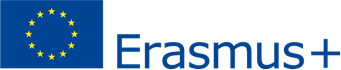 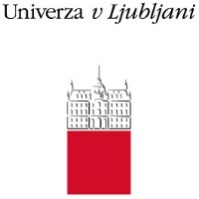 ERASMUS+ STA 2019-20PRIJAVA ZA MOBILNOST OSEBJA Z NAMENOM USPOSABLJANJA (STT) ALI POUČEVANJA (STA) Prijava na  (obkroži) :mobilnost z namenom poučevanja;mobilnost z namenom poučevanja v kombinaciji z aktivnostjo usposabljanja med istim obdobjem v tujini;mobilnost zaposlenih iz javnih ali zasebnih organizacij iz programskih držav (povabljen gost iz tujine)Ime in priimek:..............................................................................................................Datum rojstva:…………………………………….. Članica:……………………………………………………..Strokovni naziv:.......................................................Študijsko področje:……………………..E-NASLOV:.................................................................Tel.:..............................................Naslov, kraj in pošt.št.bivališča:......................................................................................Naziv gostujoče institucije:............................................v državi:…………………………………Obdobje mobilnosti (dnevi poučevanja) v tujini od ......................... do .........................Dodatni dnevi za pot ( največ en dan pred in en dan po mobilnosti):   1      2   (obkroži)skupaj dni ................. (Erasmus+ finančna dotacija 2018/19 je omejena na 6 dni)Število pedagoških ur na mobilnosti:……………………..na ( 1/ 2 / 3   obkroži) stopnji študijaSte se v preteklosti že udeležili STA ali STT  Erasmus+ mobilnosti?     Da         Ne       (obkroži)Ste se udeležili Erasmus+ mobilnosti v okviru razpisa Erasmus+  STA/STT 2019/20?     Da         Ne        (obkroži)Spodaj podpisani izjavljam,da sem zaposlen/a na Univerzi v Ljubljanida izpolnjujem pogoje Razpisa za sofinanciranje mobilnosti osebja za namen poučevanja na visokošolskih partnerskih institucijah v tujini v okviru programa Erasmus+ 2019/20da sem pri Erasmus+ koordinatorju na matični fakulteti preveril, ali obstaja s partnersko institucijo, na kateri bom izvajal mobilnost za poučevanje, podpisan medinstitucionalni sporazum Erasmus + za mobilnost osebja za namen poučevanja v tujini za študijsko leto 2019/20da je tej mobilnosti dodeljena zgolj ena dotacija iz proračuna EU, ter da dotacija ni namenjena ali uporabljena za ustvarjanje dobička in da noben strošek ne bo dvojno financiranda se moji osebni podatki lahko uporabijo za namen spremljanja in poročanja v okviru programa Erasmus+Podpis:.............................................		Kraj in datum: ...................................Potrditev članice:Prosim, če prijavnico popolno in čitljivo izpolnite. Naknadne spremembe gostujoče institucije in termina izvedbe mobilnosti so izvedljive v dogovoru z UL. Nepopolno izpolnjenih prijav ne bomo obravnavali.Država gostiteljica Mobilnost osebja Znesek na dan v EUR Danska, Finska, Islandija, Irska,  Luksemburg, Švedska, Združeno Kraljestvo, Lihtenštajn, Norveška 180 Avstrija, Belgija, Nemčija, Francija,  Italija, Grčija,  Španija, Ciper, Nizozemska, Malta, Portugalska 160Bolgarija, Hrvaška, Češka republika, Estonija, Latvija, Litva, Madžarska, Poljska, Romunija, Slovaška, Slovenija, Republika Makedonija, Turčija, Srbija140 RazdaljeZnesekod 0 do 99 km:20 EUR od 100 do 499 km:180 EUR od 500 do 1999 km:275 EUR od 2000 do 2999 km:360 EUR od 3000 do 3999 km:530 EUR od 4000 do 7999 km:820 EUR za razdalje 8000 ali več km1500 EUR